قسم التربية الفنية - وصف مساق...مادة 'طرائق تدريس التربية الفنية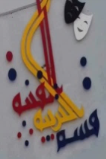 .المرحلة الرابعة/ الفصل الدراسي الاول السنة الدراسية  (      2020   -    2021 )     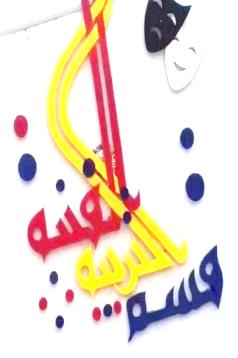 رئيس قسم التربية الفنيةا.م. د. احمد شريجي سدخانالمعلومات العامة عن المساق:   المعلومات العامة عن المساق:   المعلومات العامة عن المساق:   المعلومات العامة عن المساق:   المعلومات العامة عن المساق:   المعلومات العامة عن المساق:   المعلومات العامة عن المساق:   اسم المساق: طرائق تدريس التربية الفنية  طرائق تدريس التربية الفنية  طرائق تدريس التربية الفنية  طرائق تدريس التربية الفنية  طرائق تدريس التربية الفنية  رمز المساق ورقمه:  xxxxxxxxx xxxxxxxxx xxxxxxxxx xxxxxxxxx xxxxxxxxxالساعات المعتمدة:محاضرةسمنارعمليتدريبالإجماليالساعات المعتمدة:2المستوى والفصل الدراسي:المرحلة  ( الرابعة        )– الفصل الدراسي : (  الاول     )المرحلة  ( الرابعة        )– الفصل الدراسي : (  الاول     )المرحلة  ( الرابعة        )– الفصل الدراسي : (  الاول     )المرحلة  ( الرابعة        )– الفصل الدراسي : (  الاول     )المرحلة  ( الرابعة        )– الفصل الدراسي : (  الاول     )المتطلبات السابقة للمساقطرائق تدريس عامةطرائق تدريس عامةطرائق تدريس عامةطرائق تدريس عامةطرائق تدريس عامةالمتطلبات المصاحبة للمساقالمشاهدة والتطبيقالمشاهدة والتطبيقالمشاهدة والتطبيقالمشاهدة والتطبيقالمشاهدة والتطبيقالبرنامج/البرامج التي يتم فيها تدريس المساقالتربية الفنيةالتربية الفنيةالتربية الفنيةالتربية الفنيةالتربية الفنيةلغة تدريس المساقعربيعربيعربيعربيعربيمكان تدريس المساقكلية التربية الاساسية / قسم التربية الفنيةكلية التربية الاساسية / قسم التربية الفنيةكلية التربية الاساسية / قسم التربية الفنيةكلية التربية الاساسية / قسم التربية الفنيةكلية التربية الاساسية / قسم التربية الفنيةاسم معد مواصفات المساقا.د فراس علي حسن الكنانيا.د فراس علي حسن الكنانيا.د فراس علي حسن الكنانيا.د فراس علي حسن الكنانيا.د فراس علي حسن الكنانيجهة وتاريخ المصادقة على مواصفات البرنامجوصف المساق: (Course description) درس نظري وصف المساق: (Course description) درس نظري وصف المساق: (Course description) درس نظري وصف المساق: (Course description) درس نظري وصف المساق: (Course description) درس نظري وصف المساق: (Course description) درس نظري وصف المساق: (Course description) درس نظري مخرجات تعلم المساق: (Course outcomes) – اهدافه السلوكيةيكون الطالب في نهاية الفصل الدراسي قادرا على أن:- تعريف طرائق التدريستحديد المفاهيم الاساسية لطرائق تدريس التربية الفنيةيذكر اسئلة التدريس الاساسيةتوضيح متطلبات التدريس الفعال في التربية الفنيةتعريف التربية الفنية تعريف مراحل التعبير الفنيتصنيف طرائق التدريسالتميز بين انواع طرائق التدريسيختار  موضوعات درس التربية الفنيةصياغة الاهداف السلوكية اعداد خطة فصلية لدرس التربية الفنيةاعداد خطة يومية لدرس التربية الفنيةاعداد الوسائل التعليمية تعرف انواع التقويم ذكر اهمية التقويم مخرجات تعلم المساق: (Course outcomes) – اهدافه السلوكيةيكون الطالب في نهاية الفصل الدراسي قادرا على أن:- تعريف طرائق التدريستحديد المفاهيم الاساسية لطرائق تدريس التربية الفنيةيذكر اسئلة التدريس الاساسيةتوضيح متطلبات التدريس الفعال في التربية الفنيةتعريف التربية الفنية تعريف مراحل التعبير الفنيتصنيف طرائق التدريسالتميز بين انواع طرائق التدريسيختار  موضوعات درس التربية الفنيةصياغة الاهداف السلوكية اعداد خطة فصلية لدرس التربية الفنيةاعداد خطة يومية لدرس التربية الفنيةاعداد الوسائل التعليمية تعرف انواع التقويم ذكر اهمية التقويم مخرجات تعلم المساق: (Course outcomes) – اهدافه السلوكيةيكون الطالب في نهاية الفصل الدراسي قادرا على أن:- تعريف طرائق التدريستحديد المفاهيم الاساسية لطرائق تدريس التربية الفنيةيذكر اسئلة التدريس الاساسيةتوضيح متطلبات التدريس الفعال في التربية الفنيةتعريف التربية الفنية تعريف مراحل التعبير الفنيتصنيف طرائق التدريسالتميز بين انواع طرائق التدريسيختار  موضوعات درس التربية الفنيةصياغة الاهداف السلوكية اعداد خطة فصلية لدرس التربية الفنيةاعداد خطة يومية لدرس التربية الفنيةاعداد الوسائل التعليمية تعرف انواع التقويم ذكر اهمية التقويم مخرجات تعلم المساق: (Course outcomes) – اهدافه السلوكيةيكون الطالب في نهاية الفصل الدراسي قادرا على أن:- تعريف طرائق التدريستحديد المفاهيم الاساسية لطرائق تدريس التربية الفنيةيذكر اسئلة التدريس الاساسيةتوضيح متطلبات التدريس الفعال في التربية الفنيةتعريف التربية الفنية تعريف مراحل التعبير الفنيتصنيف طرائق التدريسالتميز بين انواع طرائق التدريسيختار  موضوعات درس التربية الفنيةصياغة الاهداف السلوكية اعداد خطة فصلية لدرس التربية الفنيةاعداد خطة يومية لدرس التربية الفنيةاعداد الوسائل التعليمية تعرف انواع التقويم ذكر اهمية التقويم مخرجات تعلم المساق: (Course outcomes) – اهدافه السلوكيةيكون الطالب في نهاية الفصل الدراسي قادرا على أن:- تعريف طرائق التدريستحديد المفاهيم الاساسية لطرائق تدريس التربية الفنيةيذكر اسئلة التدريس الاساسيةتوضيح متطلبات التدريس الفعال في التربية الفنيةتعريف التربية الفنية تعريف مراحل التعبير الفنيتصنيف طرائق التدريسالتميز بين انواع طرائق التدريسيختار  موضوعات درس التربية الفنيةصياغة الاهداف السلوكية اعداد خطة فصلية لدرس التربية الفنيةاعداد خطة يومية لدرس التربية الفنيةاعداد الوسائل التعليمية تعرف انواع التقويم ذكر اهمية التقويم مخرجات تعلم المساق: (Course outcomes) – اهدافه السلوكيةيكون الطالب في نهاية الفصل الدراسي قادرا على أن:- تعريف طرائق التدريستحديد المفاهيم الاساسية لطرائق تدريس التربية الفنيةيذكر اسئلة التدريس الاساسيةتوضيح متطلبات التدريس الفعال في التربية الفنيةتعريف التربية الفنية تعريف مراحل التعبير الفنيتصنيف طرائق التدريسالتميز بين انواع طرائق التدريسيختار  موضوعات درس التربية الفنيةصياغة الاهداف السلوكية اعداد خطة فصلية لدرس التربية الفنيةاعداد خطة يومية لدرس التربية الفنيةاعداد الوسائل التعليمية تعرف انواع التقويم ذكر اهمية التقويم مخرجات تعلم المساق: (Course outcomes) – اهدافه السلوكيةيكون الطالب في نهاية الفصل الدراسي قادرا على أن:- تعريف طرائق التدريستحديد المفاهيم الاساسية لطرائق تدريس التربية الفنيةيذكر اسئلة التدريس الاساسيةتوضيح متطلبات التدريس الفعال في التربية الفنيةتعريف التربية الفنية تعريف مراحل التعبير الفنيتصنيف طرائق التدريسالتميز بين انواع طرائق التدريسيختار  موضوعات درس التربية الفنيةصياغة الاهداف السلوكية اعداد خطة فصلية لدرس التربية الفنيةاعداد خطة يومية لدرس التربية الفنيةاعداد الوسائل التعليمية تعرف انواع التقويم ذكر اهمية التقويم يهدف المساق الى ( الهدف التعليمي ) : تزويد المتعلمين بمعرفة عامة عن طرائق تدريس التربية الفنية.يهدف المساق الى ( الهدف التعليمي ) : تزويد المتعلمين بمعرفة عامة عن طرائق تدريس التربية الفنية.يهدف المساق الى ( الهدف التعليمي ) : تزويد المتعلمين بمعرفة عامة عن طرائق تدريس التربية الفنية.يهدف المساق الى ( الهدف التعليمي ) : تزويد المتعلمين بمعرفة عامة عن طرائق تدريس التربية الفنية.يهدف المساق الى ( الهدف التعليمي ) : تزويد المتعلمين بمعرفة عامة عن طرائق تدريس التربية الفنية.يهدف المساق الى ( الهدف التعليمي ) : تزويد المتعلمين بمعرفة عامة عن طرائق تدريس التربية الفنية.يهدف المساق الى ( الهدف التعليمي ) : تزويد المتعلمين بمعرفة عامة عن طرائق تدريس التربية الفنية.كتابة مواضيع المساق ومواءمتها بمخرجات التعلمكتابة مواضيع المساق ومواءمتها بمخرجات التعلمكتابة مواضيع المساق ومواءمتها بمخرجات التعلمكتابة مواضيع المساق ومواءمتها بمخرجات التعلمكتابة مواضيع المساق ومواءمتها بمخرجات التعلمكتابة مواضيع المساق ومواءمتها بمخرجات التعلمكتابة وحدات / مواضيع محتوى المساقكتابة وحدات / مواضيع محتوى المساقكتابة وحدات / مواضيع محتوى المساقكتابة وحدات / مواضيع محتوى المساقكتابة وحدات / مواضيع محتوى المساقكتابة وحدات / مواضيع محتوى المساقأولا: الجانب النظري                                                        أولا: الجانب النظري                                                        أولا: الجانب النظري                                                        أولا: الجانب النظري                                                        أولا: الجانب النظري                                                        أولا: الجانب النظري                                                        الرقموحدات المساقالمواضيع التفصيليةعدد الأسابيعالساعات الفعلية1مفهوم طرائق التدريس2تعريف طرائق التدريس122تحديد المفاهيم الاساسية لطرائق تدريس التربية الفنية2التعلم, التعليم, التدريس, استراتيجية التدريس , اسلوب التدريس123اسئلة التدريس الاساسية2ماذا ندرس ؟ لمن ندرس؟ كيف ندرس؟ كيف نتحقق من تدريسنا؟124متطلبات التدريس الفعال في التربية الفنية2تعرف خصائص المتعلمين , تعرف انواع الطرائق, صياغة الاهداف.125مفهوم التربية الفنية 2تعريف التربية الفنية126تعريف مراحل التعبير الفني2مراحل التعبير الفني127تصنيف طرائق التدريس2انواع تصنيف الطرائق128التميز بين انواع طرائق التدريس2انواع طرائق التدريس129  موضوعات درس التربية الفنية2الموضوعات النطرية والعملية1210صياغة الاهداف السلوكية 2الاهداف المعرفية والمهارية والوجدانية1211اعداد الخطة الفصلية لدرس التربية الفنية2التخطيط البعيد للتدريس1212اعداد الخطة يومية لدرس التربية الفنية2التخطيط القريب للتدريس1213اعداد الوسائل التعليمية 2انواع الوسائل وفلسفتها واهميتها1214انواع التقويم 2انواع التقويم1215اهمية التقويم 2اهمية التقويم12إجمالي الأسابيع والساعاتإجمالي الأسابيع والساعاتإجمالي الأسابيع والساعات15ثانيا: الجانب العملي:                لا يوجد                           ثانيا: الجانب العملي:                لا يوجد                           ثانيا: الجانب العملي:                لا يوجد                           ثانيا: الجانب العملي:                لا يوجد                           ثانيا: الجانب العملي:                لا يوجد                           ثانيا: الجانب العملي:                لا يوجد                           استراتيجية التدريس:الالقاءالتدريس التبادليالعصف الذهنيالاستجواب الحيمصادر التعلم:  مصادر التعلم:  المراجع الرئيسة: ( لا تزيد عن مرجعين) :  التعلم والتعليم في التربية الفنية , الكناني واخرون 2018طرائق ندريس التربية الفنية , الكناني وزميله 2014المراجع الرئيسة: ( لا تزيد عن مرجعين) :  التعلم والتعليم في التربية الفنية , الكناني واخرون 2018طرائق ندريس التربية الفنية , الكناني وزميله 2014المراجع المساندة    : طرائق التدريس العامة , عواد التميمي , 2008المراجع المساندة    : طرائق التدريس العامة , عواد التميمي , 2008ا . المصادر الإلكترونية ومواقع الإنترنت...الخ تحددا . المصادر الإلكترونية ومواقع الإنترنت...الخ تحددسياسة المساق وضوابطه:سياسة المساق وضوابطه:سياسة حضور الفعاليات التعليمية:  حضور جماعي في وقت المحاضرة والتسجيل على موقع class meet الحضور المتأخر:  لاسباب تقنية أحيانا ضوابط الامتحان: يومي – تقارير لمفردات المادة -  وشهري نظري   الواجبات والمشاريع: الواجبات : تقارير (paper) عن موضوع احد المفردات.الغش:   يحرم الطالب من الامتحان التالي ويعد راسباً في المادة الدراسية.الانتحال: تعريف الانتحال وحالاته والإجراءات المتبعة في حال حدوثه.سياسات أخرى: أي سياسات أخرى تتعلق بخصوصية المساق، أو بحسب لوائح الوزارة .